KNMT-praktijkvisitatie: werken aan goede mondzorgIn deze praktijk staat goede mondzorg voorop. Om te peilen hoe het met de kwaliteit van de geboden zorg staat, heeft deze praktijk zich laten visiteren. Dit is gebeurd via de Koninklijke Nederlandse Maatschappij tot Bevordering der Tandheelkunde, de beroepsvereniging van tandartsen. De KNMT werkt samen met de NVM-mondhygiënisten (Nederlandse Vereniging van Mondhygiënisten) voor de visitatie van mondhygiënisten.Tijdens een visitatie nemen daarvoor speciaal opgeleide tandartsen en eventueel mondhygiënisten de praktijk onder de loep. Ze kijken naar: Of de praktijk de zaken goed organiseert;Of de praktijk wet- en regelgeving naleeft;Of de patiënt zorg krijgt volgens kwaliteitsnormen.Na afloop van een visitatie ontvangt een praktijk een rapport met een evaluatie en aanbevelingen.  Met het rapport in de hand kan een praktijk verder werken aan het verbeteren van de door hen geboden kwaliteit. Bezoekt u een praktijk met het visitatielogo van de KNMT dan weet u dus zeker dat u bij een praktijk bent waar kwaliteit voorop staat!De praktijk ontvangt ook een certificaat van deelname aan visitatie. Op dit certificaat staat de datum van de visitatie vermeld en welke tandartsen en/of mondhygiënisten hebben deelgenomen. 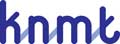 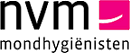 